KOSMICZNA #NOWOŚĆ W TWOJEJ SYPIALNI!Niedawno na rynku pojawiła się wyjątkowa nowość: kołdra z formułą innowacyjnej tkaniny stworzonej na potrzeby NASA. Mowa o technologii Outlast, która ma zapewnić użytkownikowi komfort cieplny: zimą – ciepło, a latem – chłód, tak aby ciało otrzymywało optymalną temperaturę.Jeśli użytkownikowi zdarza się nadmiernie pocić pod kołdrą lub z kolei marznąć w nocy - ten produkt jest dla niego. Najnowsze kołdry i poduszki Senna Home wykorzystują innowacyjną technologię Outlast powstałą na zamówienie NASA, by chłonąć nadmiar ciepła i oddać je, gdy temperatura w nocy spada. Firma, która opatentowała te rozwiązanie i wprowadziła je na rynek - totalnie zmieniła standardy termoregulacji tekstyliów na całym świecie.Specjalna tkanina została opracowana początkowo na potrzeby udoskonalenia kombinezonów kosmicznych, tak, aby zadbać o idealną temperaturę ciała astronauty. Dziś stosowana jest też m.in. w motorsporcie. Włókno zawiera w sobie specjalny aerożel, czyli mikrokapsułki, będące jedną z najlżejszych substancji stałych (dzięki niezwykle dużej zawartości powietrza), jednocześnie zapewniając najlepszą wartość izolacji.Od niedawna stosuje ją w wybranych wyrobach także polska marka Interwidex, która wprowadziła do oferty serię Outlast Senna Home. Produkty premium (tak jakościowo, jak i cenowo) zaprojektowane są na potrzeby najbardziej wymagających użytkowników. Dzięki tkaninie z technologią termoregulacji nie dochodzi do skoków temperatury podczas snu. Zrównoważony klimat przez całą noc ma bezpośredni wpływ na jakość snu i wydajność następnego dnia. Dzięki nowym produktom, sen jest także higieniczniejszy i pozytywnie wpływa na redukcję stresu. Wyjątkowo szybko też reguluję temperaturę użytkownika. Specjalne kapsułki PCM w stanie ciekłym absorbują ciepło i krystalizują się, gdy temperatura spada - w ten sposób oddają zmagazynowaną energię i ponownie zmieniają stan skupienia. Tkaninę, stworzoną przez niemiecką firmę Outlast Technologies GmbH, charakteryzuje m.in. większy efekt chłodzenia, ale także imponującą zdolność pochłaniania ciepła. Tym samym, materiał eliminuje powstawanie potu. Dodatkowo, jak informuje producent: do produkcji wyrobu wymagane jest nie tylko 35 razy mniej wody niż do produkcji bawełny, ale także Outlast składa się w 80% z surowców odnawialnych.Więcej o technologii termoregulacyjnej znajdą Państwo na:https://www.outlast.com/en/O samej kołdrze oraz wyrobach polskiego producenta Interwidex z Mazur przeczytają Państwo tutaj:https://inter-widex.pl/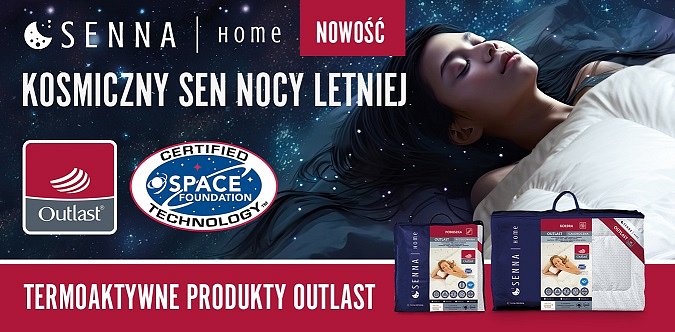 